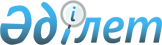 "2010–2012 жылдарға арналған аудандық бюджет туралы" 2009 жылғы 28 желтоқсандағы № 18-3 шешіміне өзгерістер мен толықтырулар енгізу туралы
					
			Күшін жойған
			
			
		
					Шығыс Қазақстан облысы Күршім аудандық мәслихатының 2010 жылғы 18 қаңтардағы N 19-2 шешімі. Шығыс Қазақстан облысы Әділет департаментінің Күршім аудандық әділет басқармасында 2010 жылғы 3 ақпанда N 5-14-103 тіркелді. Қабылданған мерзімінің бітуіне байланысты күші жойылды - Күршім аудандық мәслихатының 2010 жылғы 31 желтоқсандағы № 164 хаты

      Ескерту. Қабылданған мерзімінің бітуіне байланысты күші жойылды - Күршім аудандық мәслихатының 2010.12.31 № 164 хаты.       

Қазақстан Республикасының 2008 жылғы 4 желтоқсандағы № 95-IV Бюджет кодексінің 106, 109 баптарына, «2010-2012 жылдарға арналған республикалық бюджет туралы» Қазақстан Республикасының Заңын іске асыру туралы» Қазақстан Республикасы Үкіметінің 2009 жылғы 22 желтоқсандағы № 2162 қаулысына және Шығыс Қазақстан облыстық мәслихатының «2010-2012 жылдарға арналған облыстық бюджет туралы» 2009 жылғы 21 желтоқсандағы № 17/222-IV шешіміне өзгертулер мен толықтырулар енгізу туралы» 2010 жылғы 15 қаңтардағы № 18/237-IV (Нормативтік құқықтық актілерді мемлекеттік тіркеу Тізілімінде № 2525 болып 2010 жылдың 25 қаңтарда тіркелген) шешіміне сәйкес, «Қазақстан Республикасындағы жергілікті мемлекеттік басқару және өзін-өзі басқару туралы» Қазақстан Республикасының 2001 жылғы 23 қаңтардағы № 148-II Заңының 6 бабының негізінде Күршім аудандық мәслихаты ШЕШІМ ҚАБЫЛДАДЫ:



      «2010-2012 жылдарға арналған аудандық бюджет туралы» аудандық мәслихаттың 2009 жылғы 28 желтоқсандағы № 18-3 (Нормативтік құқықтық актілерді мемлекеттік тіркеу Тізілімінде № 5-14-102 болып 2010 жылдың 6 қаңтарында тіркелген) шешіміне мынандай өзгерістер мен толықтырулар енгізілсін:



      1. 2010 жылға арналған аудандық бюджет 1 қосымшаға сәйкес мынандай көлемдерде бекітілсін:

      1) кірістер – 2774955 мың теңге, соның ішінде:

      салықтық түсімдер – 273344 мың теңге;

      салықтық емес түсімдер – 7387 мың теңге;

      негізгі капиталды сатудан түсетін түсімдер - 28037 мың теңге;

      трансферттердің түсімдері бойынша – 2466187 мың теңге;

      2) шығындар – 2756955 мың теңге;

      3) таза бюджеттік кредит беру - 7124 мың теңге;

      бюджеттік кредиттер;

      бюджеттік кредиттерді өтеу;

      4) қаржы активтерімен жасалатын операциялар бойынша сальдо 18000 мың теңге, соның ішінде:

      қаржы активтерін сатып алу – 18000 мың теңге;

      мемлекеттік қаржы активтерін сатудан түсетін түсімдер – 0 мың теңге;

      5) бюджет тапшылығы (профицит)- -7124 мың теңге;

      6) бюджет тапшылығын қаржыландырудың (профицитін пайдаланудың) көлемі - 7124 мың теңге.



      2. Аудандық бюджетте республикалық бюджеттен берілетін мына көлемдердегі нысаналы трансферттер көзделсін:

      1) ең төменгі күнкөріс деңгейінің өсуіне байланысты мемлекеттік атаулы әлеуметтік көмек және 18 жасқа дейінгі балаларға ай сайынғы мемлекеттік жәрдемақы төлеуге - 11200 мың теңге;

      2) Қазақстан Республикасында білім беруді дамытудың 2005-2010 жылдарға арналған мемлекеттік бағдарламасын іске асыруға - 57828 мың теңге;

      3) мектепке дейінгі ұйымдарды, орта, техникалық және кәсіптік, орта білімнен кейінгі білім беру ұйымдарын, біліктілік арттыру институттарын «Өзін-өзі тану» пәні бойынша оқу материалдарымен қамтамасыз етуге - 3750 мың теңге;

      4) ауылдық елді мекендердің әлеуметтік сала мамандарын әлеуметтік қолдау шараларын іске асыруға - 1007 мың теңге;

      5) әлеуметтік жұмыс орындары мен жастар практикасы бағдарламасын кеңейтуге - 18000 мың теңге;

      6) Ұлы Отан соғысының қатысушылары мен мүгедектеріне Ұлы Отан соғысындағы Жеңістің 65 жылдығына орай біржолғы материалдық көмек төлеуге және жол жүруін қамтамасыз етуге - 11304 мың теңге;

      7) мектептерді, ауруханаларды және басқа да әлеуметтік обьектілерді күрделі және ағымдағы жөндеуге - 47353 мың теңге;

      8) Құйған ауылындағы су құбырлары желісі мен су құбырлары құрылғыларын қайта жаңғыртуға - 144535 мың теңге;

      9) арнаулы ветеринария саласындағы жергілікті атқарушы органдардың құрылымдарын ұстауға - 11851 мың теңге;

      10) эпизоотияға қарсы іс шараларды жүргізуге - 34464 мың теңге;

      11) аудандық маңызы бар автомобиль жолдарын,қалалардың және елді мекендердің көшелерін жөндеуге және күтіп-ұстауға - 7300 мың теңге;



      12) кенттердегі, ауылдардағы (селолардағы), ауылдық (селолық) округтердегі әлеуметтік жобаларды қаржыландыруға - 92800 мың теңге;

      оның ішінде: ауылдық округтер бойынша 28440 мың теңге 4 қосымшаға сәйкес толықтырылсын;

      13) мәдениет объектілерін ағымдағы жөндеуге - 20360 мың теңге;

      14) ауылдық елді мекендерді жайластыруға - 72440 мың теңге;

      15) қалалар мен елді мекендердің инженерлік–коммуникациялық инфрақұрылымын жөндеуге және жайластыруға - 10672 мың теңге.



      3. 1, 2, 3, 6 - қосымшалар осы шешімнің 1, 2, 3, 5 қосымшаларына сәйкес жаңа редакцияда жазылсын.

      Осы шешімнің 4 қосымшасы 12 қосымша деп оқылсын. 



      4. 2010 жылға арналған аудандық бюджеттің түсімдер бөлігінде республикалық бюджеттен берілетін мынандай кредит көзделсін:

      ауылдық елді мекендердің әлеуметтік сала мамандарын әлеуметтік қолдау шараларын іске асыру үшін - 7124 мың теңге.



      5. Осы шешім 2010 жылғы 1 қаңтардан бастап қолданысқа енгізіледі.      Сессия төрағасы                     З. Шапатов      Аудандық мәслихаттың хатшысы        Қ. Әбілмәжінов

2010 жылғы 18 қаңтардағы

аудандық мәслихат сессиясының

№ 19-2 шешіміне

1 қосымша      Аудандық мәслихаттың хатшысы                Қ.Әбілмәжінов

2010 жылғы 18 қаңтардағы

аудандық мәслихат сессиясының

№ 19-2 шешіміне

2 қосымша 2011 жылға арналған бюджет      Аудандық мәслихаттың хатшысы Қ. Әбілмәжінов

2010 жылғы 18 қаңтардағы

аудандық мәслихат сессиясының

№ 19-2 шешіміне

3 қосымша 2012 жылға арналған бюджет      Аудандық мәслихаттың хатшысы                 Қ. Әбілмәжінов

2010 жылғы 18 қаңтардағы

аудандық мәслихат сессиясының

№ 19-2 шешіміне

4 қосымша Өңірлік жұмыспен қамту және кадрларды қайта даярлау

стратегиясын іске асыру шеңберінде ауылдарда (селоларда),

ауылдық (селолық) округтерде әлеуметтік жобаларды қаржыландыру      Аудандық мәслихаттың хатшысы            Қ. Әбілмәжінов

2010 жылғы 18 қаңтардағы

аудандық мәслихат сессиясының

№ 19-2 шешіміне

5 қосымша Қаладағы ауданның, аудандық маңызы бар қаланың,кенттің, ауылдың

(селоның), ауылдық (селолық) округтің әкімі аппаратының

қызметін қамтамасыз ету шығындары      Аудандық мәслихаттың хатшысы           Қ. Әбілмәжінов
					© 2012. Қазақстан Республикасы Әділет министрлігінің «Қазақстан Республикасының Заңнама және құқықтық ақпарат институты» ШЖҚ РМК
				СанатыСанатыСанатыСанатыСанатыСомасы

(мың теңге)
СыныбыСыныбыСыныбыСыныбыIшкi сыныбыIшкi сыныбыIшкi сыныбыЕрекшелiгiЕрекшелiгiІ. Кірістер2774955,01Салықтық түсімдер27334401Табыс салығы1181712Жеке табыс салығы11817101Төлем көзінен салық салынатын табыстардан ұсталатын жеке табыс салығы9851202Төлем көзінен салық салынбайтын табыстардан ұсталатын жеке табыс салығы1485903Қызметін біржолғы талон бойынша жүзеге асыратын жеке тұлғалардан алынатын жеке табыс салығы480003Әлеуметтiк салық1059281Әлеуметтік салық10592801Әлеуметтік салық10592804Меншiкке салынатын салықтар413351Мүлiкке салынатын салықтар1322301Заңды тұлғалардың және жеке кәсіпкерлердің мүлкіне салынатын салық1254502Жеке тұлғалардың мүлкiне салынатын салық6783Жер салығы492802Елдi мекендер жерлерiне жеке тұлғалардан алынатын жер салығы340003Өнеркәсіп, көлік, байланыс, қорғаныс жеріне және ауыл шаруашылығына арналмаған өзге де жерге салынатын жер салығы3807Ауыл шаруашылығы мақсатындағы жерлерге заңды тұлғалардан, жеке кәсіпкерлерден, жеке нотариустар мен адвокаттардан алынатын жер салығы9008Елді мекендер жерлеріне заңды тұлғалардан, жеке кәсіпкерлерден, жеке нотариустар мен адвокаттардан алынатын жер салығы14004Көлiк құралдарына салынатын салық2168401Заңды тұлғалардың көлiк құралдарына салынатын салық100902Жеке тұлғалардың көлiк құралдарына салынатын салық206755Бірыңғай жер салығы150001Бірыңғай жер салығы150005Тауарларға, жұмыстарға және қызметтерге салынатын iшкi салықтар53202Акциздер161396Заңды және жеке тұлғалар бөлшек саудада өткізетін, сондай-ақ өзінің өндірістік мұқтаждарына пайдаланылатын бензин (авиациялықты қоспағанда)156397Заңды және жеке тұлғаларға бөлшек саудада өткізетін, сондай-ақ өз өндірістік мұқтаждарына пайдаланылатын дизель отыны503Табиғи және басқа ресурстарды пайдаланғаны үшiн түсетiн түсiмдер66115Жер учаскелерін пайдаланғаны үшін төлем6614Кәсiпкерлiк және кәсiби қызметтi жүргiзгенi үшiн алынатын алымдар304601Жеке кәсіпкерлерді мемлекеттік тіркегені үшін алынатын алым31402Жекелеген қызмет түрлерiмен айналысу құқығы үшiн алынатын лицензиялық алым130003Заңды тұлғаларды мемлекеттiк тiркегенi және филиалдар мен өкілдіктерді есептік тіркегені, сондай-ақ оларды қайта тіркегені үшін алым7305Жылжымалы мүлік кепілдікке салуды мемлекеттік тіркегені және кеменің немесе жасалып жатқан кеменің ипотекасы үшін алынатын алым5214Көлік құралдарын мемлекеттік тіркегені, сондай-ақ оларды қайта тіркегені үшін алым11918Жылжымайтын мүлікке және олармен мәміле жасау құқығын мемлекеттік тіркегені үшін алынатын алым118808Заңдық мәнді іс-әрекеттерді жасағаны және (немесе) оған уәкілеттігі бар мемлекеттік органдар немесе лауазымды адамдар құжаттар бергені үшін алатын міндетті төлемдер25901Мемлекеттік баж259002Мемлекеттік мекемелерге сотқа берілетін талап арыздарынан алынатын мемлекеттік бажды қоспағанда, мемлекеттік баж сотқа берілетін талап арыздардан, ерекше талап ету істері арыздарынан, ерекше жүргізілетін істер бойынша арыздардан (шағымдардан), сот бұйрығын шығару туралы өтініштерден, атқару парағының дубликатын беру туралы шағымдардан, аралық (төрелік) соттардың және шетелдік соттардың шешімдерін мәжбүрлеп орындауға атқару парағын беру туралы шағымдардың, сот актілерінің атқару парағының және өзге де құжаттардың көшірмелерін қайта беру туралы шағымдардан алынады65004Азаматтық хал актілерін тіркегені үшін, сондай-ақ азаматтық хал актілерін тіркеу туралы куәліктерді және азаматтық хал актілері жазбаларын өзгертуге, толықтыруға және қалпына келтіруге байланысты куәліктерді қайтадан бергені үшін алынатын мемлекеттік баж138305Шетелге баруға және Қазақстан Республикасына басқа мемлекеттерден адамдарды шақыруға құқық беретін құжаттарды ресімдегені үшін, сондай-ақ осы құжаттарға өзгерістер енгізгені үшін алынатын мемлекеттік баж12707Қазақстан Республикасының азаматтығын алу, Қазақстан Республикасының азаматтығын қалпына келтіру және Қазақстан Республикасының азаматтығын тоқтату туралы құжаттарды ресімдегені үшін алынатын мемлекеттік баж308Тұрғылықты жерін тіркегені үшін мемлекеттік баж25009Аңшы куәлігін бергені және оны жыл сайын тіркегені үшін алынатын мемлекеттік баж2810Жеке және заңды тұлғалардың азаматтық, қызметтік қаруының (аңшылық суық қаруды, белгі беретін қаруды, ұңғысыз атыс қаруын, механикалық шашыратқыштарды, көзден жас ағызатын немесе тітіркендіретін заттар толтырылған аэрозольді және басқа құрылғыларды, үрлемелі қуаты 7,5 Дж-дан аспайтын пневматикалық қаруды қоспағанда және калибрі 4,5 мм-ге дейінгілерін қоспағанда) әрбір бірлігін тіркегені және қайта тіркегені үшін алынатын мемлекеттік баж2312Қаруды және оның оқтарын сақтауға немесе сақтау мен алып жүруге, тасымалдауға, Қазақстан Республикасының аумағына әкелуге және Қазақстан Республикасынан әкетуге рұқсат бергені үшін алынатын мемлекеттік баж4021Тракторшы-машинисттің куәлігі берілгені үшін алынатын мемлекеттік баж 862Салықтық емес түсiмдер738701Мемлекеттік меншіктен түсетін кірістер46515Мемлекет меншігіндегі мүлікті жалға беруден түсетін кірістер200004Коммуналдық меншіктегі мүлікті жалдаудан түсетін кірістер20009Мемлекеттік меншіктен түсетін басқа да кірістер 265110Коммуналдық меншігіне жататын жер учаскелері бойынша сервитут үшін төлемақы265106Басқа да салықтық емес түсiмдер27361Басқа да салықтық емес түсiмдер273607Бұрын жергілікті бюджеттен алынған, пайдаланылмаған қаражаттардың қайтарылуы3609Жергіліктік бюджетке түсетін салықтық емес басқа да түсімдер27003Негізгі капиталды сатудан түсетін түсімдер2803701Мемлекеттік мекемелерге бекітілген мемлекеттік мүлікті сату01Мемлекеттік мекемелерге бекітілген мемлекеттік мүлікті сату002Жергілікті бюджеттен қаржыландырылатын мемлекеттік мекемелерге бекітілген мүлікті сатудан түсетін түсімдер003Жердi және материалдық емес активтердi сату280371Жерді сату2803701Жер учаскелерін сатудан түсетін түсімдер2803702Ауыл шаруашылығы мақсатындағы жер учаскелерін сатудан түсетін түсімдер04Трансферттердің түсімдері2466187,002Мемлекеттiк басқарудың жоғары тұрған органдарынан түсетiн трансферттер2466187,02Облыстық бюджеттен түсетiн трансферттер2466187,001Ағымдағы нысаналы трансферттер347570,002Нысаналы даму трансферттері14453503Субвенциялар1974082Функционалдық топФункционалдық топФункционалдық топФункционалдық топФункционалдық топФункционалдық топСомасы

(мың теңге)
Кіші функцияКіші функцияКіші функцияКіші функцияКіші функцияБюджеттік бағдарламалардың әкiмшiсiБюджеттік бағдарламалардың әкiмшiсiБюджеттік бағдарламалардың әкiмшiсiБюджеттік бағдарламалардың әкiмшiсiБағдарламаБағдарламаБағдарламаКіші бағдарламаКіші бағдарламаАтауыІІ. Бюджет шығыстарының функционалдық сыныптамасы275695501Жалпы сипаттағы мемлекеттiк қызметтер1779211Мемлекеттiк басқарудың жалпы функцияларын орындайтын өкiлдi, атқарушы және басқа органдар155620112Аудан (облыстық маңызы бар қала) мәслихатының аппараты10520001Аудан (облыстық маңызы бар қала) мәслихатының қызметін қамтамасыз ету жөніндегі қызметтер10520122Аудан (облыстық маңызы бар қала) әкімінің аппараты49723001Аудан (облыстық маңызы бар қала) әкімінің қызметін қамтамасыз ету жөніндегі қызметтер46173002Ақпараттық жүйелер құру004Мемлекеттік органдарды материалдық-техникалық жарақтандыру3550123Қаладағы аудан, аудандық маңызы бар қала, кент, ауыл (село), ауылдық (селолық) округ әкімінің аппараты95377001Қаладағы аудан, аудандық маңызы бар қаланың, кент, ауыл (село), ауылдық (селолық) округ әкімінің қызметін қамтамасыз ету жөніндегі қызметтер90819022Мемлекеттік органдардың ғимараттарын, үй-жайлары және құрылыстарын күрделі жөндеу023Мемлекеттік органдарды материалдық-техникалық жарақтандыру45582Қаржылық қызмет12521452Ауданның (облыстық маңызы бар қаланың) қаржы бөлімі12521001Аудандық бюджетті орындау және коммуналдық меншікті (облыстық маңызы бар қала) саласындағы мемлекеттік саясатты іске асыру жөніндегі қызметтер10966002Ақпараттық жүйелер құру003Салық салу мақсатында мүлікті бағалауды жүргізу161004Біржолғы талондарды беру жөніндегі жұмысты және біржолғы талондарды іске асырудан сомаларды жинаудың толықтығын қамтамасыз етуді ұйымдастыру84010Коммуналдық меншікті жекешелендіруді ұйымдастыру131011Коммуналдық меншікке түскен мүлікті есепке алу, сақтау, бағалау және сату1179019Мемлекеттік органдарды материалдық-техникалық жарақтандыру5Жоспарлау және статистикалық қызмет9780453Ауданның (облыстық маңызы бар қаланың) экономика және бюджеттік жоспарлау бөлімі9780001Экономикалық саясатты мемлекеттік жоспарлау жүйесін қалыптастыру және дамыту және аудандық (облыстық маңызы бар қаланы) басқару саласындағы мемлекеттік саясатты іске асыру жөніндегі қызметтер9640005Мемлекеттік органдарды материалдық-техникалық жарақтандыру14002Қорғаныс176861Әскери мұқтаждар8289122Аудан (облыстық маңызы бар қала) әкімінің аппараты8289005Жалпыға бірдей әскери міндетті атқару шеңберіндегі іс-шаралар82892Төтенше жағдайлар жөнiндегi жұмыстарды ұйымдастыру9397122Аудан (облыстық маңызы бар қала) әкімінің аппараты9397006Аудан (облыстық маңызы бар қала) ауқымындағы төтенше жағдайлардың алдын алу және оларды жою5670007Аудандық (қалалық) ауқымдағы дала өрттерінің, сондай-ақ мемлекеттік өртке қарсы қызмет органдары құрылмаған елді мекендерде өрттердің алдын алу және оларды сөндіру жөніндегі іс-шаралар372703Қоғамдық тәртіп, қауіпсіздік, құқықтық, сот қылмыстық-атқару қызметі12481Құқық қорғау қызметі1248458Ауданның (облыстық маңызы бар қаланың) тұрғын үй-коммуналдық шаруашылығы, жолаушылар көлігі және автомобиль жолдары бөлімі1248021Елді мекендерде жол жүрісі қауіпсіздігін қамтамасыз ету124804Бiлiм беру15338801Мектепке дейiнгi тәрбие және оқыту29476464Ауданның (облыстық маңызы бар қаланың) білім бөлімі29476009Мектепке дейінгі тәрбие ұйымдарының қызметін қамтамасыз ету294762Бастауыш, негізгі орта және жалпы орта бiлiм беру1364650464Ауданның (облыстық маңызы бар қаланың) білім бөлімі1364650003Жалпы білім беру1342692006Балаларға қосымша білім беру219589Бiлiм беру саласындағы өзге де қызметтер139754464Ауданның (облыстық маңызы бар қаланың) білім бөлімі101821001Жергілікті деңгейде білім беру саласындағы мемлекеттік саясатты іске асыру жөніндегі қызметтер8078005Ауданның (облыстық маңызы бар қаланың) мемлекеттiк бiлiм беру мекемелер үшін оқулықтар мен оқу-әдістемелік сатып алу және жеткізу20250011Өңірлік жұмыспен қамту және кадрларды қайта даярлау стратегиясын іске асыру шеңберінде білім беру объектілерін күрделі, ағымды жөндеу70993027Республикалық бюджеттен берілетін трансферттер есебінен47353029Ауданның (облыстық маңызы бар қаланың) бюджет қаражаты есебінен23640012Мемлекеттік органдардың ғимараттарын, үй-жайлары мен құрылыстарын күрделі жөндеу013Мемлекеттік органдарды материалдық-техникалық жарақтандыру2500466Ауданның (облыстық маңызы бар қаланың) сәулет, қала құрылысы және құрылыс бөлімі37933037Білім беру объектілерін салу және реконструкциялау37933015Жергілікті бюджет қаражаты есебінен3793306Әлеуметтiк көмек және әлеуметтiк қамсыздандыру2546862Әлеуметтiк көмек237158451Ауданның (облыстық маңызы бар қаланың) жұмыспен қамту және әлеуметтік бағдарламалар бөлімі237158002Еңбекпен қамту бағдарламасы50116100Қоғамдық жұмыстар25313101Жұмыссыздарды кәсіптік даярлау және қайта даярлау5014102Халықты жұмыспен қамту саласында азаматтарды әлеуметтік қорғау жөніндегі қосымша шаралар1789103Республикалық бюджеттен ағымдағы нысаналы трансферттер есебінен әлеуметтік жұмыс орындар және жастар тәжірибесі бағдарламасын кеңейту18000004Ауылдық жерлерде тұратын денсаулық сақтау, білім беру, әлеуметтік қамтамасыз ету, мәдениет және спорт мамандарына отын сатып алуға Қазақстан Республикасының заңнамасына сәйкес әлеуметтік көмек көрсету7000005Мемлекеттік атаулы әлеуметтік көмек25104011Республикалық бюджеттен берілетін трансферттер есебінен4200015Жергілікті бюджет қаражаты есебінен20904006Тұрғын үй көмегі23754007Жергілікті өкілетті органдардың шешімі бойынша мұқтаж азаматтардың жекелеген топтарына әлеуметтік көмек480410091999 жылдың 26 шілдесінде "Отан", "Даңқ" ордендерімен марапатталған, "Халық Қаһарманы" атағын және республиканың құрметті атақтарын алған азаматтарды әлеуметтік қолдау35010Үйден тәрбиеленіп оқытылатын мүгедек балаларды материалдық қамтамасыз ету2312014Мұқтаж азаматтарға үйде әлеуметтік көмек көрсету12878015Жергілікті бюджет қаражаты есебінен1287801618 жасқа дейінгі балаларға мемлекеттік жәрдемақылар51650011Республикалық бюджеттен берілетін трансферттер есебiнен7000015Жергілікті бюджет қаражаты есебінен44650017Мүгедектерді оңалту жеке бағдарламасына сәйкес, мұқтаж мүгедектерді міндетті гигиеналық құралдармен қамтамасыз етуге, және ымдау тілі мамандарының, жеке көмекшілердің қызмет көрсетуі4964019Ұлы Отан соғысындағы Жеңістің 65 жылдығына Ұлы Отан соғысының қатысушылары мен мүгедектерінің жол жүруін қамтамасыз ету659011Республикалық бюджеттен берілетін трансферттер есебiнен659020Ұлы Отан соғысындағы Жеңістің 65 жылдығына Ұлы Отан соғысының қатысушылары мен мүгедектеріне біржолғы материалдық көмекті төлеу10645011Республикалық бюджеттен берілетін трансферттер есебiнен106459Әлеуметтiк көмек және әлеуметтiк қамтамасыз ету салаларындағы өзге де қызметтер17528451Ауданның (облыстық маңызы бар қаланың) жұмыспен қамту және әлеуметтік бағдарламалар бөлімі17528001Жергілікті деңгейде халық үшін әлеуметтік бағдарламаларды жұмыспен қамтуды қамтамасыз етуді іске асыру саласындағы мемлекеттік саясатты іске асыру жөніндегі қызметтер14614011Жәрдемақыларды және басқа да әлеуметтік төлемдерді есептеу, төлеу мен жеткізу бойынша қызметтерге ақы төлеу2764022Мемлекеттік органдарды материалдық-техникалық жарақтандыру15007Тұрғын үй-коммуналдық шаруашылық2150151Тұрғын үй шаруашылығы2675458Ауданның (облыстық маңызы бар қаланың) тұрғын үй-коммуналдық шаруашылығы, жолаушылар көлігі және автомобиль жолдары бөлімі2675004Азаматтардың жекелеген санаттарын тұрғын үймен қамтамасыз ету2675015Жергілікті бюджет қаражаты есебінен26752Коммуналдық шаруашылық178407123Қаладағы аудан, аудандық маңызы бар қала, кент, ауыл (село), ауылдық (селолық) округ әкімінің аппараты750014Елді мекендерді сумен жабдықтауды ұйымдастыру750458Ауданның (облыстық маңызы бар қаланың) тұрғын үй-коммуналдық шаруашылығы, жолаушылар көлігі және автомобиль жолдары бөлімі33122012Сумен жабдықтау және су бөлу жүйесінің қызмет етуі17150030Өңірлік жұмыспен қамту және кадрларды қайта даярлау стратегиясын іске асыру шеңберінде инженерлік коммуникациялық инфрақұрылымды жөндеу және елді-мекендерді көркейту15972027Республикалық бюджеттен берілетін трансферттер есебінен10672029Ауданның (облыстық маңызы бар қаланың) бюджет қаражаты есебінен5300466Ауданның (облыстық маңызы бар қаланың) сәулет, қала құрылысы және құрылыс бөлімі144535006Сумен жабдықтау жүйесін дамыту144535011Республикалық бюджеттен берілетін трансферттер есебiнен1445353Елді-мекендерді көркейту33933123Қаладағы аудан, аудандық маңызы бар қала, кент, ауыл (село), ауылдық (селолық) округ әкімінің аппараты29096008Елді мекендерде көшелерді жарықтандыру17000009Елді мекендердің санитариясын қамтамасыз ету10861010Жерлеу орындарын күтіп-ұстау және туысы жоқ адамдарды жерлеу384011Елді мекендерді абаттандыру мен көгалдандыру851458Ауданның (облыстық маңызы бар қаланың) тұрғын үй-коммуналдық шаруашылығы, жолаушылар көлігі және автомобиль жолдары бөлімі4837018Елді мекендерді абаттандыру мен көгалдандыру483708Мәдениет, спорт, туризм және ақпараттық кеңістiк1058751Мәдениет саласындағы қызмет53812455Ауданның (облыстық маңызы бар қаланың) мәдениет және тілдерді дамыту бөлімі53812003Мәдени-демалыс жұмысын қолдау53812466Ауданның (облыстық маңызы бар қаланың) сәулет,қала құрылысы және құрылыс бөлімі0011Мәдениет объектілерін дамыту0011Республикалық бюджеттен берілетін трансферттер есебінен015Жергілікті бюджет қаражаты есебінен2Спорт9112465Ауданның (облыстық маңызы бар қаланың) Дене шынықтыру және спорт бөлімі9112006Аудандық (облыстық маңызы бар қалалық) деңгейде спорттық жарыстар өткiзу4695007Әртүрлi спорт түрлерi бойынша аудан (облыстық маңызы бар қала) құрама командаларының мүшелерiн дайындау және олардың облыстық спорт жарыстарына қатысуы44173Ақпараттық кеңiстiк25636455Ауданның (облыстық маңызы бар қаланың) мәдениет және тілдерді дамыту бөлімі20396006Аудандық (қалалық) кiтапханалардың жұмыс iстеуi19796007Мемлекеттік тілді және Қазақстан халықтарының басқа да тілдерін дамыту600456Ауданның (облыстық маңызы бар қаланың) ішкі саясат бөлімі5240002Газеттер мен журналдар арқылы мемлекеттiк ақпараттық саясат жүргізу52409Мәдениет, спорт, туризм және ақпараттық кеңiстiктi ұйымдастыру жөнiндегi өзге де қызметтер17315455Ауданның (облыстық маңызы бар қаланың) мәдениет және тілдерді дамыту бөлімі5358001Жергілікті деңгейде тілдерді және мәдениетті дамыту саласындағы мемлекеттік саясатты іске асыру жөніндегі қызметтер5208011Мемлекеттік органдарды материалдық-техникалық жарақтандыру150456Ауданның (облыстық маңызы бар қаланың) ішкі саясат бөлімі6950001Жергілікті деңгейде ақпарат, мемлекеттілікті нығайту және азаматтардың әлеуметтік сенімділігін қалыптастыру саласындағы мемлекеттік саясатты іске асыру жөніндегі қызметтер 6300003Жастар саясаты саласындағы өңірлік бағдарламаларды іске асыру500007Мемлекеттік органдарды материалдық-техникалық жарақтандыру150106Табиғи және техногендік сипаттағы төтенше жағдайларды жою үшін жергілікті атқарушы органның төтенше резервінің есебінен іс-шаралар өткізу107Жергілікті атқарушы органның шұғыл шығындарға арналған резервінің есебінен іс-шаралар өткізу465Ауданның (облыстық маңызы бар қаланың) Дене шынықтыру және спорт бөлімі5007001Жергілікті деңгейде дене шынықтыру және спорт саласындағы мемлекеттік саясатты іске асыру жөніндегі қызметтер 4857008Мемлекеттік органдарды материалдық-техникалық жарақтандыру15010Ауыл, су, орман, балық шаруашылығы, ерекше қорғалатын табиғи аумақтар, қоршаған ортаны және жануарлар дүниесін қорғау, жер қатынастары1814101Ауыл шаруашылы1007453Ауданның (облыстық маңызы бар қаланың) экономика және бюджеттік жоспарлау бөлімі1007006Ауылдық елді мекендердің әлеуметтік саласының мамандарын әлеуметтік қолдау шараларын іске асыру үшін бюджеттік кредиттер099Республикалық бюджеттен берілетін нысаналы трансферттер есебінен ауылдық елді мекендер саласының мамандарын әлеуметтік қолдау шараларын іске асыру10076Жер қатынастары6839463Ауданның (облыстық маңызы бар қаланың) жер қатынастары бөлімі6839001Аудан (облыстық маңызы бар қала) аумағында жер қатынастарын реттеу саласындағы мемлекеттік саясатты іске асыру жөніндегі қызметтер 6839007Мемлекеттік органдардың ғимараттарын, үй-жайлары және құрылыстарын күрделі жөндеу008Мемлекеттік органдарды материалдық-техникалық жарақтандыру9Ауыл, су, орман, балық шаруашылығы және қоршаған ортаны қорғау мен жер қатынастары саласындағы өзге де қызметтер173564123Қаладағы аудан, аудандық маңызы бар қала, кент, ауыл (село), ауылдық (селолық) округ әкімінің аппараты42940019Өңірлік жұмыспен қамту және кадрларды қайта даярлау стратегиясын іске асыру шеңберінде ауылдарда (селоларда), ауылдық (селолық) округтерде әлеуметтік жобаларды қаржыландыру42940027Республикалық бюджеттен берілетін трансферттер есебінен28440029Ауданның (облыстық маңызы бар қаланың) бюджет қаражаты есебінен14500454Ауданның (облыстық маңызы бар қаланың) кәсіпкерлік және ауыл шаруашылық бөлімі010Эпизоотияға қарсы іс шаралар жүргізу455Ауданның (облыстық маңызы бар қаланың) мәдениет және тілдерді дамыту бөлімі30160008Өңірлік жұмыспен қамту және кадрларды қайта даярлау стратегиясын іске асыру шеңберінде ауылдарда (селоларда), ауылдық (селолық) округтерде әлеуметтік жобаларды қаржыландыру30160027Республикалық бюджеттен берілетін трансферттер есебінен20360029Ауданның (облыстық маңызы бар қаланың) бюджет қаражаты есебінен9800458Ауданның (облыстық маңызы бар қаланың) тұрғын үй-коммуналдық шаруашылығы, жолаушылар көлігі және автомобиль жолдары бөлімі66000010Өңірлік жұмыспен қамту және кадрларды қайта даярлау стратегиясын іске асыру шеңберінде ауылдарда (селоларда), ауылдық (селолық) округтерде әлеуметтік жобаларды қаржыландыру66000027Республикалық бюджеттен берілетін трансферттер есебінен44000029Ауданның (облыстық маңызы бар қаланың) бюджет қаражаты есебінен22000475Ауданның (облыстық маңызы бар қаланың) кәсіпкерлік, ауыл шаруашылығы және ветеринария бөлімі34464013Эпизоотияға қарсы іс шаралар жүргізу3446411Өнеркәсіп, сәулет, қала құрылысы және құрылыс қызметі68512Сәулет, қала құрылысы және құрылыс қызметі6851466Ауданның (облыстық маңызы бар қаланың) сәулет, қала құрылысы және құрылыс бөлімі6851001Жергілікті деңгейде құрылыс саласындағы мемлекеттік саясатты іске асыру жөніндегі қызметтер 6779015Мемлекеттік органдардың ғимараттарын, үй-жайлары және құрылыстарын күрделі жөндеу016Мемлекеттік органдарды материалдық-техникалық жарақтандыру7212Көлiк және коммуникация1103001Автомобиль көлiгi99300123Қаладағы аудан, аудандық маңызы бар қала, кент, ауыл (село), ауылдық (селолық) округ әкімінің аппараты0013Аудандық маңызы бар қалаларда, кенттерде, ауылдарда (селоларда), ауылдық (селолық) округтерде автомобиль жолдарының жұмыс істеуін қамтамасыз ету0458Ауданның (облыстық маңызы бар қаланың) тұрғын үй-коммуналдық шаруашылығы, жолаушылар көлігі және автомобиль жолдары бөлімі99300023Автомобиль жолдарының жұмыс істеуін қамтамасыз ету99300011Республикалық бюджеттен берілетін трансферттер есебінен015Жергілікті бюджет қаражаты есебінен993009Көлiк және коммуникация саласындағы өзге де қызметтер11000458Ауданның (облыстық маңызы бар қаланың) тұрғын үй-коммуналдық шаруашылығы, жолаушылар көлігі және автомобиль жолдары бөлімі11000008Өңірлік жұмыспен қамту және кадрларды қайта даярлау стратегиясын іске асыру шеңберінде аудандық маңызы бар автомобиль жолдарын, қала және елді-мекендер көшелерін жөндеу және ұстау11000027Республикалық бюджеттен берілетін трансферттер есебінен7300029Ауданның (облыстық маңызы бар қаланың) бюджет қаражаты есебінен370013Басқалар255593Кәсiпкерлiк қызметтi қолдау және бәсекелестікті қорғау454Ауданның (облыстық маңызы бар қаланың) кәсіпкерлік және ауыл шаруашылығы бөлімі006Кәсіпкерлік қызметті қолдау9Басқалар25559452Ауданның (облыстық маңызы бар қаланың) қаржы бөлімі3000012Ауданның (облыстық маңызы бар қаланың) жергілікті атқарушы органының резерві3000101Шұғыл шығындарға арналған ауданның (облыстық маңызы бар қаланың) жергілікті атқарушы органының резерві3000102Соттардың шешімдері бойынша міндеттемелерді орындауға арналған ауданның (облыстық маңызы бар қаланың) жергілікті атқарушы органының резерві454Ауданның (облыстық маңызы бар қаланың) кәсіпкерлік және ауыл шаруашылық бөлімі001Жергілікті деңгейде кәсіпкерлік, өнеркәсіп және ауыл шаруашылығы саласындағы мемлекеттік саясатты іске асыру жөніндегі қызметтер 007Мемлекеттік органдардың ғимараттарын, үй-жайлары мен құрылыстарын күрделі жөндеу008Мемлекеттік органдарды материалдық-техникалық жарақтандыру106Табиғи және техногендік сипаттағы төтенше жағдайларды жою үшін жергілікті атқарушы органның төтенше резервінің есебінен іс-шаралар өткізу107Жергілікті атқарушы органның шұғыл шығындарға арналған резервінің есебінен іс-шаралар өткізу108Жергілікті бюджеттік инвестициялық жобалардың және концессиялық жобалардың техникалық-экономикалық негіздемелерін әзірлеу және оларға сараптама жасау458Ауданның (облыстық маңызы бар қаланың) тұрғын үй-коммуналдық шаруашылығы, жолаушылар көлігі және автомобиль жолдары бөлімі9885001Жергілікті деңгейде тұрғын үй-коммуналдық шаруашылығы, жолаушылар көлігі және автомобиль жолдары саласындағы мемлекеттік саясатты іске асыру жөніндегі қызметтер 7285014Мемлекеттік органдарды материалдық-техникалық жарақтандыру2600020Ақпараттық жүйелер құру100Қазақстан Республикасы Үкіметінің төтенше резервінің есебінен іс-шаралар өткізу106Табиғи және техногендік сипаттағы төтенше жағдайларды жою үшін жергілікті атқарушы органның төтенше резервінің есебінен іс-шаралар өткізу107Жергілікті атқарушы органның шұғыл шығындарға арналған резервінің есебінен іс-шаралар өткізу475Ауданның (облыстық маңызы бар қаланың) кәсіпкерлік, ауыл шаруашылығы және ветеринария бөлімі12674001Жергілікті деңгейде кәсіпкерлік, өнеркәсіп, ауыл шаруашылығы және ветеринария саласындағы мемлекеттік саясатты іске асыру жөніндегі қызметтер 12054003Мемлекеттік органдардың ғимараттарын, үй-жайлары мен құрылыстарын күрделі жөндеу004Мемлекеттік органдарды материалдық-техникалық жарақтандыру620106Табиғи және техногендік сипаттағы төтенше жағдайларды жою үшін жергілікті атқарушы органның төтенше резервінің есебінен іс-шаралар өткізу107Жергілікті атқарушы органның шұғыл шығындарға арналған резервінің есебінен іс-шаралар өткізу108Жергілікті бюджеттік инвестициялық жобалардың және концессиялық жобалардың техникалық-экономикалық негіздемелерін әзірлеу және оларға сараптама жасау15Трансферттер1265241Трансферттер126524452Ауданның (облыстық маңызы бар қаланың) қаржы бөлімі126524006Нысаналы пайдаланылмаған (толық пайдаланылмаған) трансферттерді қайтару020Бюджет саласындағы еңбекақы төлеу қорының өзгеруіне байланысты жоғары тұрған бюджеттерге берілетін ағымдағы нысаналы трансферттер12652416Қарыздарды өтеу01Қарыздарды өтеу0452Ауданның (облыстық маңызы бар қаланың) қаржы бөлімі0009Жергілікті атқарушы органдардың борышын өтеу0024Жоғары тұрған бюджеттің алдында0020Бюджет саласындағы еңбекақы төлеу қорының өзгеруіне байланысты жоғары тұрған бюджеттерге берілетін ағымдағы нысаналы трансферттерІІІ. ТАЗА БЮДЖЕТТІК КРЕДИТТЕУ7124Бюджеттік кредиттер7124Бюджеттік кредиттерді өтеу010Ауыл, су, орман, балық шаруашылығы, ерекше қорғалатын табиғи аумақтар, қоршаған ортаны және жануарлар дүниесін қорғау, жер қатынастары71241Ауыл шаруашылы7124453Ауданның (облыстық маңызы бар қаланың) экономика және бюджеттік жоспарлау бөлімі7124006Ауылдық елді мекендердің әлеуметтік саласының мамандарын әлеуметтік қолдау шараларын іске асыру үшін бюджеттік кредиттер7124IV. ҚАРЖЫ АКТИВТЕРІМЕН ОПЕРАЦИЯЛАР БОЙЫНША САЛЬДО18000Қаржы активтерін сатып алу1800013Басқалар180009Басқалар18000452Ауданның (облыстық маңызы бар қаланың) қаржы бөлімі18000014Заңды тұлғалардың жарғылық капиталын қалыптастыру немесе ұлғайту18000V. БЮДЖЕТ ТАПШЫЛЫҒЫ (ПРОФИЦИТІ)-7124VI. БЮДЖЕТ ТАПШЫЛЫҒЫН ҚАРЖЫЛАНДЫРУ (ПРОФИЦИТІН ПАЙДАЛАНУ)71247Қарыздар түсімі712401Мемлекеттік ішкі қарыздар71242Қарыз алу келісім - шарттары712403Ауданның (облыстық маңызы бар қаланың) жергілікті аткарушы органы алатын қарыздар7124СанатыСанатыСанатыСанатыСанатыСомасы

(мың теңге)
СыныбыСыныбыСыныбыСыныбыIшкi сыныбыIшкi сыныбыIшкi сыныбыЕрекшелiгiЕрекшелiгiІ. Кірістер24455991Салықтық түсімдер29978301Табыс салығы1442502Жеке табыс салығы14425001Төлем көзінен салық салынатын табыстардан ұсталатын жеке табыс салығы12412502Төлем көзінен салық салынбайтын табыстардан ұсталатын жеке табыс салығы2012503Қызметін біржолғы талон бойынша жүзеге асыратын жеке тұлғалардан алынатын жеке табыс салығы03Әлеуметтiк салық1026731Әлеуметтік салық10267301Әлеуметтік салық10267304Меншiкке салынатын салықтар444101Мүлiкке салынатын салықтар1328001Заңды тұлғалардың және жеке кәсіпкерлердің мүлкіне салынатын салық1260002Жеке тұлғалардың мүлкiне салынатын салық6803Жер салығы493102Елдi мекендер жерлерiне жеке тұлғалардан алынатын жер салығы340003Өнеркәсіп, көлік, байланыс, қорғаныс жеріне және ауыл шаруашылығына арналмаған өзге де жерге салынатын жер салығы3907Ауыл шаруашылығы мақсатындағы жерлерге заңды тұлғалардан, жеке кәсіпкерлерден, жеке нотариустар мен адвокаттардан алынатын жер салығы9208Елді мекендер жерлеріне заңды тұлғалардан, жеке кәсіпкерлерден, жеке нотариустар мен адвокаттардан алынатын жер салығы14004Көлiк құралдарына салынатын салық2468401Заңды тұлғалардың көлiк құралдарына салынатын салық111002Жеке тұлғалардың көлiк құралдарына салынатын салық235745Бірыңғай жер салығы151501Бірыңғай жер салығы151505Тауарларға, жұмыстарға және қызметтерге салынатын iшкi салықтар56332Акциздер165196Заңды және жеке тұлғалар бөлшек саудада өткізетін, сондай-ақ өзінің өндірістік мұқтаждарына пайдаланылатын бензин (авиациялықты қоспағанда)160097Заңды және жеке тұлғаларға бөлшек саудада өткізетін, сондай-ақ өз өндірістік мұқтаждарына пайдаланылатын дизель отыны513Табиғи және басқа ресурстарды пайдаланғаны үшiн түсетiн түсiмдер66115Жер учаскелерін пайдаланғаны үшін төлем6614Кәсiпкерлiк және кәсiби қызметтi жүргiзгенi үшiн алынатын алымдар332101Жеке кәсіпкерлерді мемлекеттік тіркегені үшін алынатын алым34202Жекелеген қызмет түрлерiмен айналысу құқығы үшiн алынатын лицензиялық алым141703Заңды тұлғаларды мемлекеттiк тiркегенi және филиалдар мен өкілдіктерді есептік тіркегені, сондай-ақ оларды қайта тіркегені үшін алым8005Жылжымалы мүлік кепілдікке салуды мемлекеттік тіркегені және кеменің немесе жасалып жатқан кеменің ипотекасы үшін алынатын алым5714Көлік құралдарын мемлекеттік тіркегені, сондай-ақ оларды қайта тіркегені үшін алым13018Жылжымайтын мүлікке және олармен мәміле жасау құқығын мемлекеттік тіркегені үшін алынатын алым129508Заңдық мәнді іс-әрекеттерді жасағаны және (немесе) оған уәкілеттігі бар мемлекеттік органдар немесе лауазымды адамдар құжаттар бергені үшін алатын міндетті төлемдер28171Мемлекеттік баж281702Мемлекеттік мекемелерге сотқа берілетін талап арыздарынан алынатын мемлекеттік бажды қоспағанда, мемлекеттік баж сотқа берілетін талап арыздардан, ерекше талап ету істері арыздарынан, ерекше жүргізілетін істер бойынша арыздардан (шағымдардан), сот бұйрығын шығару туралы өтініштерден, атқару парағының дубликатын беру туралы шағымдардан, аралық (төрелік) соттардың және шетелдік соттардың шешімдерін мәжбүрлеп орындауға атқару парағын беру туралы шағымдардың, сот актілерінің атқару парағының және өзге де құжаттардың көшірмелерін қайта беру туралы шағымдардан алынады70904Азаматтық хал актілерін тіркегені үшін, сондай-ақ азаматтық хал актілерін тіркеу туралы куәліктерді және азаматтық хал актілері жазбаларын өзгертуге, толықтыруға және қалпына келтіруге байланысты куәліктерді қайтадан бергені үшін алынатын мемлекеттік баж150705Шетелге баруға және Қазақстан Республикасына басқа мемлекеттерден адамдарды шақыруға құқық беретін құжаттарды ресімдегені үшін, сондай-ақ осы құжаттарға өзгерістер енгізгені үшін алынатын мемлекеттік баж13807Қазақстан Республикасының азаматтығын алу, Қазақстан Республикасының азаматтығын қалпына келтіру және Қазақстан Республикасының азаматтығын тоқтату туралы құжаттарды ресімдегені үшін мемлекеттік баж408Тұрғылықты жерін тіркегені үшін мемлекеттік баж27309Аңшы куәлігін бергені және оны жыл сайын тіркегені үшін алынатын мемлекеттік баж3110Жеке және заңды тұлғалардың азаматтық, қызметтік қаруының (аңшылық суық қаруды, белгі беретін қаруды, ұңғысыз атыс қаруын, механикалық шашыратқыштарды, көзден жас ағызатын немесе тітіркендіретін заттар толтырылған аэрозольді және басқа құрылғыларды, үрлемелі қуаты 7,5 Дж-дан аспайтын пневматикалық қаруды қоспағанда және калибрі 4,5 мм-ге дейінгілерін қоспағанда) әрбір бірлігін тіркегені және қайта тіркегені үшін алынатын мемлекеттік баж2512Қаруды және оның оқтарын сақтауға немесе сақтау мен алып жүруге, тасымалдауға, Қазақстан Республикасының аумағына әкелуге және Қазақстан Республикасынан әкетуге рұқсат бергені үшін алынатын мемлекеттік баж4421Тракторшы-машинисттің куәлігі берілгені үшін алынатын мемлекеттік баж 862Салықтық емес түсiмдер769101Мемлекеттік меншіктен түсетін кірістер46515Мемлекет меншігіндегі мүлікті жалға беруден түсетін кірістер200004Коммуналдық меншіктегі мүлікті жалдаудан түсетін кірістер20009Мемлекеттік меншіктен түсетін басқа да кірістер265110Коммуналдық меншігіне жататын жер учаскелері бойынша сервитут үшін төлемақы265106Басқа да салықтық емес түсiмдер30401Басқа да салықтық емес түсiмдер304007Бұрын жергілікті бюджеттен алынған, пайдаланылмаған қаражаттардың қайтарылуы4009Жергіліктік бюджетке түсетін салықтық емес басқа да түсімдер30003Негізгі капиталды сатудан түсетін түсімдер611601Мемлекеттік мекемелерге бекітілген мемлекеттік мүлікті сату01Мемлекеттік мекемелерге бекітілген мемлекеттік мүлікті сату002Жергілікті бюджеттен қаржыландырылатын мемлекеттік мекемелерге бекітілген мүлікті сатудан түсетін түсімдер003Жердi және материалдық емес активтердi сату61161Жерді сату611601Жер учаскелерін сатудан түсетін түсімдер611602Ауыл шаруашылығы мақсатындағы жер учаскелерін сатудан түсетін түсімдер04Трансферттердің түсімдері2132009,002Мемлекеттiк басқарудың жоғары тұрған органдарынан түсетiн трансферттер2132009,02Облыстық бюджеттен түсетiн трансферттер2132009,001Ағымдағы нысаналы трансферттер02Нысаналы даму трансферттері03Субвенциялар2132009Функционалдық топФункционалдық топФункционалдық топФункционалдық топФункционалдық топФункционалдық топСомасы

(мың теңге)
Кіші функцияКіші функцияКіші функцияКіші функцияКіші функцияБюджеттік бағдарламалардың әкiмшiсiБюджеттік бағдарламалардың әкiмшiсiБюджеттік бағдарламалардың әкiмшiсiБюджеттік бағдарламалардың әкiмшiсiБағдарламаБағдарламаБағдарламаКіші бағдарламаКіші бағдарламаАтауыІІ. Бюджет шығыстарының функционалдық сыныптамасы242759901Жалпы сипаттағы мемлекеттiк қызметтер2021151Мемлекеттiк басқарудың жалпы функцияларын орындайтын өкiлдi, атқарушы және басқа органдар172350112Аудан (облыстық маңызы бар қала) мәслихатының аппараты12649001Аудан (облыстық маңызы бар қала) мәслихатының қызметін қамтамасыз ету жөніндегі қызметтер12649122Аудан (облыстық маңызы бар қала) әкімінің аппараты59198001Аудан (облыстық маңызы бар қала) әкімінің қызметін қамтамасыз ету жөніндегі қызметтер55239002Ақпараттық жүйелер құру004Мемлекеттік органдарды материалдық-техникалық жарақтандыру3959123Қаладағы аудан, аудандық маңызы бар қала, кент, ауыл (село), ауылдық (селолық) округ әкімінің аппараты100503001Қаладағы аудан, аудандық маңызы бар қаланың, кент, ауыл (село), ауылдық (селолық) округ әкімінің қызметін қамтамасыз ету жөніндегі қызметтер97892022Мемлекеттік органдардың ғимараттарын, үй-жайлары және құрылыстарын күрделі жөндеу023Мемлекеттік органдарды материалдық-техникалық жарақтандыру26112Қаржылық қызмет17644452Ауданның (облыстық маңызы бар қаланың) қаржы бөлімі17644001Аудандық бюджетті орындау және коммуналдық меншікті (облыстық маңызы бар қала) саласындағы мемлекеттік саясатты іске асыру жөніндегі қызметтер13480002Ақпараттық жүйелер құру003Салық салу мақсатында мүлікті бағалауды жүргізу172004Біржолғы талондарды беру жөніндегі жұмысты және біржолғы талондарды іске асырудан сомаларды жинаудың толықтығын қамтамасыз етуді ұйымдастыру010Коммуналдық меншікті жекешелендіруді ұйымдастыру230011Коммуналдық меншікке түскен мүлікті есепке алу, сақтау, бағалау және сату1262019Мемлекеттік органдарды материалдық-техникалық жарақтандыру25005Жоспарлау және статистикалық қызмет12121453Ауданның (облыстық маңызы бар қаланың) экономика және бюджеттік жоспарлау бөлімі12121001Экономикалық саясатты мемлекеттік жоспарлау жүйесін қалыптастыру және дамыту және аудандық (облыстық маңызы бар қаланы) басқару саласындағы мемлекеттік саясатты іске асыру жөніндегі қызметтер11971005Мемлекеттік органдарды материалдық-техникалық жарақтандыру15002Қорғаныс189241Әскери мұқтаждар8869122Аудан (облыстық маңызы бар қала) әкімінің аппараты8869005Жалпыға бірдей әскери міндетті атқару шеңберіндегі іс-шаралар88692Төтенше жағдайлар жөнiндегi жұмыстарды ұйымдастыру10055122Аудан (облыстық маңызы бар қала) әкімінің аппараты10055006Аудан (облыстық маңызы бар қала) ауқымындағы төтенше жағдайлардың алдын алу және оларды жою6067007Аудандық (қалалық) ауқымдағы дала өрттерінің, сондай-ақ мемлекеттік өртке қарсы қызмет органдары құрылмаған елді мекендерде өрттердің алдын алу және оларды сөндіру жөніндегі іс-шаралар398803Қоғамдық тәртіп, қауіпсіздік, құқықтық, сот қылмыстық-атқару қызметі13351Құқық қорғау қызметі1335458Ауданның (облыстық маңызы бар қаланың) тұрғын үй-коммуналдық шаруашылық, жолаушылар көлігі және автомобиль жолдары бөлімі1335021Елді мекендерде жол жүрісі қауіпсіздігін қамтамасыз ету133504Бiлiм беру16921861Мектепке дейiнгi тәрбие және оқыту37154464Ауданның (облыстық маңызы бар қаланың) білім бөлімі37154009Мектепке дейінгі тәрбие ұйымдарының қызметін қамтамасыз ету371542Бастауыш, негізгі орта және жалпы орта бiлiм беру1636561464Ауданның (облыстық маңызы бар қаланың) білім бөлімі1636561003Жалпы білім беру1609386006Балаларға қосымша білім беру271759Бiлiм беру саласындағы өзге де қызметтер18471464Ауданның (облыстық маңызы бар қаланың) білім бөлімі18471001Жергілікті деңгейде білім беру саласындағы мемлекеттік саясатты іске асыру жөніндегі қызметтер9971005Ауданның (облыстық маңызы бар қаланың) мемлекеттiк бiлiм беру мекемелер үшін оқулықтар мен оқу-әдістемелік сатып алу және жеткізу850006Әлеуметтiк көмек және әлеуметтiк қамсыздандыру1822252Әлеуметтiк көмек160998451Ауданның (облыстық маңызы бар қаланың) жұмыспен қамту және әлеуметтік бағдарламалар бөлімі160998002Еңбекпен қамту бағдарламасы34364100Қоғамдық жұмыстар27085101Жұмыссыздарды кәсіптік даярлау және қайта даярлау5365102Халықты жұмыспен қамту саласында азаматтарды әлеуметтік қорғау жөніндегі қосымша шаралар1914004Ауылдық жерлерде тұратын денсаулық сақтау, білім беру, әлеуметтік қамтамасыз ету, мәдениет және спорт мамандарына отын сатып алуға Қазақстан Республикасының заңнамасына сәйкес әлеуметтік көмек көрсету7000005Мемлекеттік атаулы әлеуметтік көмек20994015Жергілікті бюджет қаражаты есебінен20994006Тұрғын үй көмегі24129007Жергілікті өкілетті органдардың шешімі бойынша мұқтаж азаматтардың жекелеген топтарына әлеуметтік көмек40000091999 жылдың 26 шілдесінде "Отан", "Даңқ" ордендерімен марапатталған, "Халық Қаһарманы" атағын және республиканың құрметті атақтарын алған азаматтарды әлеуметтік қолдау37010Үйден тәрбиеленіп оқытылатын мүгедек балаларды материалдық қамтамасыз ету2474014Мұқтаж азаматтарға үйде әлеуметтік көмек көрсету18020015Жергілікті бюджет қаражаты есебінен1802001618 жасқа дейінгі балаларға мемлекеттік жәрдемақылар44669015Жергілікті бюджет қаражаты есебінен44669017Мүгедектерді оңалту жеке бағдарламасына сәйкес, мұқтаж мүгедектерді міндетті гигиеналық құралдармен қамтамасыз етуге, және ымдау тілі мамандарының, жеке көмекшілердің қызмет көрсету53119Әлеуметтiк көмек және әлеуметтiк қамтамасыз ету салаларындағы өзге де қызметтер21227451Ауданның (облыстық маңызы бар қаланың) жұмыспен қамту және әлеуметтік бағдарламалар бөлімі21227001Жергілікті деңгейде халық үшін әлеуметтік бағдарламаларды жұмыспен қамтуды қамтамасыз етуді іске асыру саласындағы мемлекеттік саясатты іске асыру жөніндегі қызметтер18103011Жәрдемақыларды және басқа да әлеуметтік төлемдерді есептеу, төлеу мен жеткізу бойынша қызметтерге ақы төлеу3124022Мемлекеттік органдарды материалдық-техникалық жарақтандыру07Тұрғын үй-коммуналдық шаруашылық566401Тұрғын үй шаруашылығы2862458Ауданның (облыстық маңызы бар қаланың) тұрғын үй-коммуналдық шаруашылығы, жолаушылар көлігі және автомобиль жолдары бөлімі2862004Азаматтардың жекелеген санаттарын тұрғын үймен қамтамасыз ету2862015Жергілікті бюджет қаражаты есебінен28622Коммуналдық шаруашылық15302123Қаладағы аудан, аудандық маңызы бар қала, кент, ауыл (село), ауылдық (селолық) округ әкімінің аппараты802014Елді мекендерді сумен жабдықтауды ұйымдастыру802458Ауданның (облыстық маңызы бар қаланың) тұрғын үй-коммуналдық шаруашылығы, жолаушылар көлігі және автомобиль жолдары бөлімі14500012Сумен жабдықтау және су бөлу жүйесінің қызмет етуі145003Елді-мекендерді көркейту38476123Қаладағы аудан, аудандық маңызы бар қала, кент, ауыл (село), ауылдық (селолық) округ әкімінің аппараты33300008Елді мекендерде көшелерді жарықтандыру17600009Елді мекендердің санитариясын қамтамасыз ету12200010Жерлеу орындарын күтіп-ұстау және туысы жоқ адамдарды жерлеу1000011Елді мекендерді абаттандыру мен көгалдандыру2500458Ауданның (облыстық маңызы бар қаланың) тұрғын үй-коммуналдық шаруашылық, жолаушылар көлігі және автомобиль жолдары бөлімі5176018Елді мекендерді абаттандыру мен көгалдандыру517608Мәдениет, спорт, туризм және ақпараттық кеңістiк1257081Мәдениет саласындағы қызмет65000455Ауданның (облыстық маңызы бар қаланың) мәдениет және тілдерді дамыту бөлімі65000003Мәдени-демалыс жұмысын қолдау650002Спорт9749465Ауданның (облыстық маңызы бар қаланың) Дене шынықтыру және спорт бөлімі9749006Аудандық (облыстық маңызы бар қалалық) деңгейде спорттық жарыстар өткiзу5024007Әртүрлi спорт түрлерi бойынша аудан (облыстық маңызы бар қала) құрама командаларының мүшелерiн дайындау және олардың облыстық спорт жарыстарына қатысуы47253Ақпараттық кеңiстiк30783455Ауданның (облыстық маңызы бар қаланың) мәдениет және тілдерді дамыту бөлімі25071006Аудандық (қалалық) кiтапханалардың жұмыс iстеуi24430007Мемлекеттік тілді және Қазақстан халықтарының басқа да тілдерін дамыту641456Ауданның (облыстық маңызы бар қаланың) ішкі саясат бөлімі5712002Газеттер мен журналдар арқылы мемлекеттiк ақпараттық саясат жүргізу57129Мәдениет, спорт, туризм және ақпараттық кеңiстiктi ұйымдастыру жөнiндегi өзге де қызметтер20176455Ауданның (облыстық маңызы бар қаланың) мәдениет және тілдерді дамыту бөлімі6446001Жергілікті деңгейде тілдерді және мәдениетті дамыту саласындағы мемлекеттік саясатты іске асыру жөніндегі қызметтер6446011Мемлекеттік органдарды материалдық-техникалық жарақтандыру456Ауданның (облыстық маңызы бар қаланың) ішкі саясат бөлімі7756001Жергілікті деңгейде ақпарат, мемлекеттілікті нығайту және азаматтардың әлеуметтік сенімділігін қалыптастыру саласындағы мемлекеттік саясатты іске асыру жөніндегі қызметтер7756465Ауданның (облыстық маңызы бар қаланың) Дене шынықтыру және спорт бөлімі5974001Жергілікті деңгейде дене шынықтыру және спорт саласындағы мемлекеттік саясатты іске асыру жөніндегі қызметтер5974008Мемлекеттік органдарды материалдық-техникалық жарақтандыру10Ауыл, су, орман, балық шаруашылығы, ерекше қорғалатын табиғи аумақтар, қоршаған ортаны және жануарлар дүниесін қорғау, жер қатынастары83906Жер қатынастары8390463Ауданның (облыстық маңызы бар қаланың) жер қатынастары бөлімі8390001Аудан (облыстық маңызы бар қала) аумағында жер қатынастарын реттеу саласындағы мемлекеттік саясатты іске асыру жөніндегі қызметтер 839011Өнеркәсіп, сәулет, қала құрылысы және құрылыс қызметі74102Сәулет, қала құрылысы және құрылыс қызметі7410466Ауданның (облыстық маңызы бар қаланың) сәулет, қала құрылысы және құрылыс бөлімі7410001Жергілікті деңгейде құрылыс саласындағы мемлекеттік саясатты іске асыру жөніндегі қызметтер7410015Мемлекеттік органдардың ғимараттарын, үй-жайлары және құрылыстарын күрделі жөндеу016Мемлекеттік органдарды материалдық-техникалық жарақтандыру12Көлiк және коммуникация1070001Автомобиль көлiгi107000458Ауданның (облыстық маңызы бар қаланың) тұрғын үй-коммуналдық шаруашылығы, жолаушылар көлігі және автомобиль жолдары бөлімі107000023Автомобиль жолдарының жұмыс істеуін қамтамасыз ету107000011Республикалық бюджеттен берілетін трансферттер есебінен015Жергілікті бюджет қаражаты есебінен10700013Басқалар256663Кәсiпкерлiк қызметтi қолдау және бәсекелестікті қорғау0454Ауданның (облыстық маңызы бар қаланың) кәсіпкерлік және ауыл шаруашылығы бөлімі0006Кәсіпкерлік қызметті қолдау9Басқалар25666452Ауданның (облыстық маңызы бар қаланың) қаржы бөлімі5000012Ауданның (облыстық маңызы бар қаланың) жергілікті атқарушы органының резерві5000101Шұғыл шығындарға арналған ауданның (облыстық маңызы бар қаланың) жергілікті атқарушы органының резерві5000102Соттардың шешімдері бойынша міндеттемелерді орындауға арналған ауданның (облыстық маңызы бар қаланың) жергілікті атқарушы органының резерві454Ауданның (облыстық маңызы бар қаланың) кәсіпкерлік және ауыл шаруашылық бөлімі11684001Жергілікті деңгейде кәсіпкерлік, өнеркәсіп және ауыл шаруашылығы саласындағы мемлекеттік саясатты іске асыру жөніндегі қызметтер11684015Жергілікті бюджет қаражаты есебінен11684007Мемлекеттік органдардың ғимараттарын, үй-жайлары мен құрылыстарын күрделі жөндеу008Мемлекеттік органдарды материалдық-техникалық жарақтандыру106Табиғи және техногендік сипаттағы төтенше жағдайларды жою үшін жергілікті атқарушы органның төтенше резервінің есебінен іс-шаралар өткізу107Жергілікті атқарушы органның шұғыл шығындарға арналған резервінің есебінен іс-шаралар өткізу108Жергілікті бюджеттік инвестициялық жобалардың және концессиялық жобалардың техникалық-экономикалық негіздемелерін әзірлеу және оларға сараптама жасау458Ауданның (облыстық маңызы бар қаланың) тұрғын үй-коммуналдық шаруашылығы, жолаушылар көлігі және автомобиль жолдары бөлімі8982001Жергілікті деңгейде тұрғын үй-коммуналдық шаруашылығы, жолаушылар көлігі және автомобиль жолдары саласындағы мемлекеттік саясатты іске асыру жөніндегі қызметтер8982014Мемлекеттік органдарды материалдық-техникалық жарақтандыру020Ақпараттық жүйелер құру100Қазақстан Республикасы Үкіметінің төтенше резервінің есебінен іс-шаралар өткізу106Табиғи және техногендік сипаттағы төтенше жағдайларды жою үшін жергілікті атқарушы органның төтенше резервінің есебінен іс-шаралар өткізу107Жергілікті атқарушы органның шұғыл шығындарға арналған резервінің есебінен іс-шаралар өткізу15Трансферттер01Трансферттер0452Ауданның (облыстық маңызы бар қаланың) қаржы бөлімі0006Нысаналы пайдаланылмаған (толық пайдаланылмаған) трансферттерді қайтару020Бюджет саласындағы еңбекақы төлеу қорының өзгеруіне байланысты жоғары тұрған бюджеттерге берілетін ағымдағы нысаналы трансферттер16Қарыздарды өтеу01Қарыздарды өтеу0452Ауданның (облыстық маңызы бар қаланың) қаржы бөлімі0009Жергілікті атқарушы органдардың борышын өтеу0024Жоғары тұрған бюджеттің алдында0020Бюджет саласындағы еңбекақы төлеу қорының өзгеруіне байланысты жоғары тұрған бюджеттерге берілетін ағымдағы нысаналы трансферттерІІІ. ТАЗА БЮДЖЕТТІК НЕСИЕ БЕРУIV. ТАЗА БЮДЖЕТТІК НЕСИЕ БЕРУ0Бюджеттік кредиттер0Бюджеттік кредиттерді өтеу0Шығындар мен несиелердің барлығыIV. ҚАРЖЫ АКТИВТЕРІ ОПЕРАЦИЯЛАРЫНЫҢ САЛЬДОСЫ18000Қаржы активтерін сатып алу1800013Басқалар180009Басқалар18000452Ауданның (облыстық маңызы бар қаланың) қаржы бөлімі18000014Заңды тұлғалардың жарғылық капиталын қалыптастыру немесе ұлғайту18000V. БЮДЖЕТ ТАПШЫЛЫҒЫ (ПРОФИЦИТІ)0VI. БЮДЖЕТ ТАПШЫЛЫҒЫН ҚАРЖЫЛАНДЫРУ (ПРОФИЦИТІ ПАЙДАЛАНУ)0СанатыСанатыСанатыСанатыСанатыСомасы

(мың теңге)
СыныбыСыныбыСыныбыСыныбыIшкi сыныбыIшкi сыныбыIшкi сыныбыЕрекшелiгiЕрекшелiгiІ. Кірістер2641303,01Салықтық түсімдер32019101Табыс салығы1626002Жеке табыс салығы16260001Төлем көзінен салық салынатын табыстардан ұсталатын жеке табыс салығы14026102Төлем көзінен салық салынбайтын табыстардан ұсталатын жеке табыс салығы2233903Қызметін біржолғы талон бойынша жүзеге асыратын жеке тұлғалардан алынатын жеке табыс салығы03Әлеуметтiк салық1005041Әлеуметтік салық10050401Әлеуметтік салық10050404Меншiкке салынатын салықтар480431Мүлiкке салынатын салықтар1348201Заңды тұлғалардың және жеке кәсіпкерлердің мүлкіне салынатын салық1280002Жеке тұлғалардың мүлкiне салынатын салық6823Жер салығы493602Елдi мекендер жерлерiне жеке тұлғалардан алынатын жер салығы340003Өнеркәсіп, көлік, байланыс, қорғаныс жеріне және ауыл шаруашылығына арналмаған өзге де жерге салынатын жер салығы4107Ауыл шаруашылығы мақсатындағы жерлерге заңды тұлғалардан, жеке кәсіпкерлерден, жеке нотариустар мен адвокаттардан алынатын жер салығы9508Елді мекендер жерлеріне заңды тұлғалардан, жеке кәсіпкерлерден, жеке нотариустар мен адвокаттардан алынатын жер салығы14004Көлiк құралдарына салынатын салық2809501Заңды тұлғалардың көлiк құралдарына салынатын салық122102Жеке тұлғалардың көлiк құралдарына салынатын салық268745Бірыңғай жер салығы153001Бірыңғай жер салығы153005Тауарларға, жұмыстарға және қызметтерге салынатын iшкi салықтар59822Акциздер170296Заңды және жеке тұлғалар бөлшек саудада өткізетін, сондай-ақ өзінің өндірістік мұқтаждарына пайдаланылатын бензин (авиациялықты қоспағанда)165097Заңды және жеке тұлғаларға бөлшек саудада өткізетін, сондай-ақ өз өндірістік мұқтаждарына пайдаланылатын дизель отыны523Табиғи және басқа ресурстарды пайдаланғаны үшiн түсетiн түсiмдер66115Жер учаскелерін пайдаланғаны үшін төлем6614Кәсiпкерлiк және кәсiби қызметтi жүргiзгенi үшiн алынатын алымдар361901Жеке кәсіпкерлерді мемлекеттік тіркегені үшін алынатын алым37302Жекелеген қызмет түрлерiмен айналысу құқығы үшiн алынатын лицензиялық алым154503Заңды тұлғаларды мемлекеттiк тiркегенi және филиалдар мен өкілдіктерді есептік тіркегені, сондай-ақ оларды қайта тіркегені үшін алым8705Жылжымалы мүлік кепілдікке салуды мемлекеттік тіркегені және кеменің немесе жасалып жатқан кеменің ипотекасы үшін алынатын алым6214Көлік құралдарын мемлекеттік тіркегені, сондай-ақ оларды қайта тіркегені үшін алым14118Жылжымайтын мүлікке және олармен мәміле жасау құқығын мемлекеттік тіркегені үшін алынатын алым141108Заңдық мәнді іс-әрекеттерді жасағаны және (немесе) оған уәкілеттігі бар мемлекеттік органдар немесе лауазымды адамдар құжаттар бергені үшін алатын міндетті төлемдер30621Мемлекеттік баж306202Мемлекеттік мекемелерге сотқа берілетін талап арыздарынан алынатын мемлекеттік бажды қоспағанда, мемлекеттік баж сотқа берілетін талап арыздардан, ерекше талап ету істері арыздарынан, ерекше жүргізілетін істер бойынша арыздардан (шағымдардан), сот бұйрығын шығару туралы өтініштерден, атқару парағының дубликатын беру туралы шағымдардан, аралық (төрелік) соттардың және шетелдік соттардың шешімдерін мәжбүрлеп орындауға атқару парағын беру туралы шағымдардың, сот актілерінің атқару парағының және өзге де құжаттардың көшірмелерін қайта беру туралы шағымдардан алынады77304Азаматтық хал актілерін тіркегені үшін, сондай-ақ азаматтық хал актілерін тіркеу туралы куәліктерді және азаматтық хал актілері жазбаларын өзгертуге, толықтыруға және қалпына келтіруге байланысты куәліктерді қайтадан бергені үшін алынатын мемлекеттік баж164305Шетелге баруға және Қазақстан Республикасына басқа мемлекеттерден адамдарды шақыруға құқық беретін құжаттарды ресімдегені үшін, сондай-ақ осы құжаттарға өзгерістер енгізгені үшін алынатын мемлекеттік баж15107Қазақстан Республикасының азаматтығын алу, Қазақстан Республикасының азаматтығын қалпына келтіру және Қазақстан Республикасының азаматтығын тоқтату туралы құжаттарды ресімдегені үшін алынатын мемлекеттік баж408Тұрғылықты жерін тіркегені үшін алынатын мемлекеттік баж29709Аңшы куәлігін бергені және оны жыл сайын тіркегені үшін алынатын мемлекеттік баж3310Жеке және заңды тұлғалардың азаматтық, қызметтік қаруының (аңшылық суық қаруды, белгі беретін қаруды, ұңғысыз атыс қаруын, механикалық шашыратқыштарды, көзден жас ағызатын немесе тітіркендіретін заттар толтырылған аэрозольді және басқа құрылғыларды, үрлемелі қуаты 7,5 Дж-дан аспайтын пневматикалық қаруды қоспағанда және калибрі 4,5 мм-ге дейінгілерін қоспағанда) әрбір бірлігін тіркегені және қайта тіркегені үшін алынатын мемлекеттік баж2712Қаруды және оның оқтарын сақтауға немесе сақтау мен алып жүруге, тасымалдауға, Қазақстан Республикасының аумағына әкелуге және Қазақстан Республикасынан әкетуге рұқсат бергені үшін алынатын мемлекеттік баж4821Тракторшы-машинисттің куәлігі берілгені үшін алынатын мемлекеттік баж862Салықтық емес түсiмдер789601Мемлекеттік меншіктен түсетін кірістер46515Мемлекет меншігіндегі мүлікті жалға беруден түсетін кірістер200004Коммуналдық меншіктегі мүлікті жалдаудан түсетін кірістер20009Мемлекеттік меншіктен түсетін басқа да кірістер265110Коммуналдық меншігіне жататын жер учаскелері бойынша сервитут үшін төлемақы265106Басқа да салықтық емес түсiмдер32451Басқа да салықтық емес түсiмдер324507Бұрын жергілікті бюджеттен алынған, пайдаланылмаған қаражаттардың қайтарылуы4509Жергіліктік бюджетке түсетін салықтық емес басқа да түсімдер32003Негізгі капиталды сатудан түсетін түсімдер1064701Мемлекеттік мекемелерге бекітілген мемлекеттік мүлікті сату01Мемлекеттік мекемелерге бекітілген мемлекеттік мүлікті сату002Жергілікті бюджеттен қаржыландырылатын мемлекеттік мекемелерге бекітілген мүлікті сатудан түсетін түсімдер003Жердi және материалдық емес активтердi сату106471Жерді сату1064701Жер учаскелерін сатудан түсетін түсімдер1064702Ауыл шаруашылығы мақсатындағы жер учаскелерін сатудан түсетін түсімдер04Трансферттердің түсімдері2302569,002Мемлекеттiк басқарудың жоғары тұрған органдарынан түсетiн трансферттер2302569,02Облыстық бюджеттен түсетiн трансферттер2302569,001Ағымдағы нысаналы трансферттер02Нысаналы даму трансферттері03Субвенциялар2302569Функционалдық топФункционалдық топФункционалдық топФункционалдық топФункционалдық топФункционалдық топСомасы

(мың теңге)
Кіші функцияКіші функцияКіші функцияКіші функцияКіші функцияБюджеттік бағдарламалардың әкiмшiсiБюджеттік бағдарламалардың әкiмшiсiБюджеттік бағдарламалардың әкiмшiсiБюджеттік бағдарламалардың әкiмшiсiБағдарламаБағдарламаБағдарламаКіші бағдарламаКіші бағдарламаАтауыІІ. Бюджет шығыстарының функционалдық сыныптамасы264130301Жалпы сипаттағы мемлекеттiк қызметтер2140671Мемлекеттiк басқарудың жалпы функцияларын орындайтын өкiлдi, атқарушы және басқа органдар183904112Аудан (облыстық маңызы бар қала) мәслихатының аппараты14060001Аудан (облыстық маңызы бар қала) мәслихатының қызметін қамтамасыз ету жөніндегі қызметтер14060122Аудан (облыстық маңызы бар қала) әкімінің аппараты61616001Аудан (облыстық маңызы бар қала) әкімінің қызметін қамтамасыз ету жөніндегі қызметтер61616002Ақпараттық жүйелер құру004Мемлекеттік органдарды материалдық-техникалық жарақтандыру123Қаладағы аудан, аудандық маңызы бар қала, кент, ауыл (село), ауылдық (селолық) округ әкімінің аппараты108228001Қаладағы аудан, аудандық маңызы бар қаланың, кент, ауыл (село), ауылдық (селолық) округ әкімінің қызметін қамтамасыз ету жөніндегі қызметтер108228022Мемлекеттік органдардың ғимараттарын, үй-жайлары және құрылыстарын күрделі жөндеу023Мемлекеттік органдарды материалдық-техникалық жарақтандыру2Қаржылық қызмет16877452Ауданның (облыстық маңызы бар қаланың) қаржы бөлімі16877001Аудандық бюджетті орындау және коммуналдық меншікті (облыстық маңызы бар қала) саласындағы мемлекеттік саясатты іске асыру жөніндегі қызметтер15097002Ақпараттық жүйелер құру003Салық салу мақсатында мүлікті бағалауды жүргізу184004Біржолғы талондарды беру жөніндегі жұмысты және біржолғы талондарды іске асырудан сомаларды жинаудың толықтығын қамтамасыз етуді ұйымдастыру010Коммуналдық меншікті жекешелендіруді ұйымдастыру246011Коммуналдық меншікке түскен мүлікті есепке алу, сақтау, бағалау және сату1350019Мемлекеттік органдарды материалдық-техникалық жарақтандыру5Жоспарлау және статистикалық қызмет13286453Ауданның (облыстық маңызы бар қаланың) экономика және бюджеттік жоспарлау бөлімі13286001Экономикалық саясатты мемлекеттік жоспарлау жүйесін қалыптастыру және дамыту және аудандық (облыстық маңызы бар қаланы) басқару саласындағы мемлекеттік саясатты іске асыру жөніндегі қызметтер13286005Мемлекеттік органдарды материалдық-техникалық жарақтандыру02Қорғаныс182491Әскери мұқтаждар9490122Аудан (облыстық маңызы бар қала) әкімінің аппараты9490005Жалпыға бірдей әскери міндетті атқару шеңберіндегі іс-шаралар94902Төтенше жағдайлар жөнiндегi жұмыстарды ұйымдастыру8759122Аудан (облыстық маңызы бар қала) әкімінің аппараты8759006Аудан (облыстық маңызы бар қала) ауқымындағы төтенше жағдайлардың алдын алу және оларды жою4492007Аудандық (қалалық) ауқымдағы дала өрттерінің, сондай-ақ мемлекеттік өртке қарсы қызмет органдары құрылмаған елді мекендерде өрттердің алдын алу және оларды сөндіру жөніндегі іс-шаралар426703Қоғамдық тәртіп, қауіпсіздік, құқықтық, сот қылмыстық-атқару қызметі14291Құқық қорғау қызметі1429458Ауданның (облыстық маңызы бар қаланың) тұрғын үй-коммуналдық шаруашылық, жолаушылар көлігі және автомобиль жолдары бөлімі1429021Елді мекендерде жол жүрісі қауіпсіздігін қамтамасыз ету142904Бiлiм беру18643001Мектепке дейiнгi тәрбие және оқыту40984464Ауданның (облыстық маңызы бар қаланың) білім бөлімі40984009Мектепке дейінгі тәрбие ұйымдарының қызметін қамтамасыз ету409842Бастауыш, негізгі орта және жалпы орта бiлiм беру1811966464Ауданның (облыстық маңызы бар қаланың) білім бөлімі1811966003Жалпы білім беру1782345006Балаларға қосымша білім беру296219Бiлiм беру саласындағы өзге де қызметтер11350464Ауданның (облыстық маңызы бар қаланың) білім бөлімі11350001Жергілікті деңгейде білім беру саласындағы мемлекеттік саясатты іске асыру жөніндегі қызметтер11350005Ауданның (облыстық маңызы бар қаланың) мемлекеттiк бiлiм беру мекемелер үшін оқулықтар мен оқу-әдістемелік сатып алу және жеткізу06Әлеуметтiк көмек және әлеуметтiк қамсыздандыру1916822Әлеуметтiк көмек167843451Ауданның (облыстық маңызы бар қаланың) жұмыспен қамту және әлеуметтік бағдарламалар бөлімі167843002Еңбекпен қамту бағдарламасы36770100Қоғамдық жұмыстар28981101Жұмыссыздарды кәсіптік даярлау және қайта даярлау5741102Халықты жұмыспен қамту саласында азаматтарды әлеуметтік қорғау жөніндегі қосымша шаралар2048004Ауылдық жерлерде тұратын денсаулық сақтау, білім беру, әлеуметтік қамтамасыз ету, мәдениет және спорт мамандарына отын сатып алуға Қазақстан Республикасының заңнамасына сәйкес әлеуметтік көмек көрсету7000005Мемлекеттік атаулы әлеуметтік көмек21294015Жергілікті бюджет қаражаты есебінен21294006Тұрғын үй көмегі24742007Жергілікті өкілетті органдардың шешімі бойынша мұқтаж азаматтардың жекелеген топтарына әлеуметтік көмек40000091999 жылдың 26 шілдесінде "Отан", "Даңқ" ордендерімен марапатталған, "Халық Қаһарманы" атағын және республиканың құрметті атақтарын алған азаматтарды әлеуметтік қолдау40010Үйден тәрбиеленіп оқытылатын мүгедек балаларды материалдық қамтамасыз ету2647014Мұқтаж азаматтарға үйде әлеуметтік көмек көрсету20618015Жергілікті бюджет қаражаты есебінен2061801618 жасқа дейінгі балаларға мемлекеттік жәрдемақылар45049015Жергілікті бюджет қаражаты есебінен45049017Мүгедектерді оңалту жеке бағдарламасына сәйкес, мұқтаж мүгедектерді міндетті гигиеналық құралдармен қамтамасыз етуге, және ымдау тілі мамандарының, жеке көмекшілердің қызмет көрсету56839Әлеуметтiк көмек және әлеуметтiк қамтамасыз ету салаларындағы өзге де қызметтер23839451Ауданның (облыстық маңызы бар қаланың) жұмыспен қамту және әлеуметтік бағдарламалар бөлімі23839001Жергілікті деңгейде халық үшін әлеуметтік бағдарламаларды жұмыспен қамтуды қамтамасыз етуді іске асыру саласындағы мемлекеттік саясатты іске асыру жөніндегі қызметтер20438011Жәрдемақыларды және басқа да әлеуметтік төлемдерді есептеу, төлеу мен жеткізу бойынша қызметтерге ақы төлеу3401022Мемлекеттік органдарды материалдық-техникалық жарақтандыру07Тұрғын үй-коммуналдық шаруашылық605191Тұрғын үй шаруашылығы3063458Ауданның (облыстық маңызы бар қаланың) тұрғын үй-коммуналдық шаруашылығы, жолаушылар көлігі және автомобиль жолдары бөлімі3063004Азаматтардың жекелеген санаттарын тұрғын үймен қамтамасыз ету3063015Жергілікті бюджет қаражаты есебінен30632Коммуналдық шаруашылық15859123Қаладағы аудан, аудандық маңызы бар қала, кент, ауыл (село), ауылдық (селолық) округ әкімінің аппараты859014Елді мекендерді сумен жабдықтауды ұйымдастыру859458Ауданның (облыстық маңызы бар қаланың) тұрғын үй-коммуналдық шаруашылығы, жолаушылар көлігі және автомобиль жолдары бөлімі15000012Сумен жабдықтау және су бөлу жүйесінің қызмет етуі150003Елді-мекендерді көркейту41597123Қаладағы аудан, аудандық маңызы бар қала, кент, ауыл (село), ауылдық (селолық) округ әкімінің аппараты36060008Елді мекендерде көшелерді жарықтандыру19360009Елді мекендердің санитариясын қамтамасыз ету12500010Жерлеу орындарын күтіп-ұстау және туысы жоқ адамдарды жерлеу1200011Елді мекендерді абаттандыру мен көгалдандыру3000458Ауданның (облыстық маңызы бар қаланың) тұрғын үй-коммуналдық шаруашылық, жолаушылар көлігі және автомобиль жолдары бөлімі5537018Елді мекендерді абаттандыру мен көгалдандыру553708Мәдениет, спорт, туризм және ақпараттық кеңістiк1401671Мәдениет саласындағы қызмет73000455Ауданның (облыстық маңызы бар қаланың) мәдениет және тілдерді дамыту бөлімі73000003Мәдени-демалыс жұмысын қолдау730002Спорт10432465Ауданның (облыстық маңызы бар қаланың) Дене шынықтыру және спорт бөлімі10432006Аудандық (облыстық маңызы бар қалалық) деңгейде спорттық жарыстар өткiзу5375007Әртүрлi спорт түрлерi бойынша аудан (облыстық маңызы бар қала) құрама командаларының мүшелерiн дайындау және олардың облыстық спорт жарыстарына қатысуы50573Ақпараттық кеңiстiк34059455Ауданның (облыстық маңызы бар қаланың) мәдениет және тілдерді дамыту бөлімі27833006Аудандық (қалалық) кiтапханалардың жұмыс iстеуi27833007Мемлекеттік тілді және Қазақстан халықтарының басқа да тілдерін дамыту456Ауданның (облыстық маңызы бар қаланың) ішкі саясат бөлімі6226002Газеттер мен журналдар арқылы мемлекеттiк ақпараттық саясат жүргізу62269Мәдениет, спорт, туризм және ақпараттық кеңiстiктi ұйымдастыру жөнiндегi өзге де қызметтер22676455Ауданның (облыстық маңызы бар қаланың) мәдениет және тілдерді дамыту бөлімі7321001Жергілікті деңгейде тілдерді және мәдениетті дамыту саласындағы мемлекеттік саясатты іске асыру жөніндегі қызметтер7321011Мемлекеттік органдарды материалдық-техникалық жарақтандыру456Ауданның (облыстық маңызы бар қаланың) ішкі саясат бөлімі8700001Жергілікті деңгейде ақпарат, мемлекеттілікті нығайту және азаматтардың әлеуметтік сенімділігін қалыптастыру саласындағы мемлекеттік саясатты іске асыру жөніндегі қызметтер8700465Ауданның (облыстық маңызы бар қаланың) Дене шынықтыру және спорт бөлімі6655001Жергілікті деңгейде дене шынықтыру және спорт саласындағы мемлекеттік саясатты іске асыру жөніндегі қызметтер6655008Мемлекеттік органдарды материалдық-техникалық жарақтандыру10Ауыл, су, орман, балық шаруашылығы, ерекше қорғалатын табиғи аумақтар, қоршаған ортаны және жануарлар дүниесін қорғау, жер қатынастары94686Жер қатынастары9468463Ауданның (облыстық маңызы бар қаланың) жер қатынастары бөлімі9468001Аудан (облыстық маңызы бар қала) аумағында жер қатынастарын реттеу саласындағы мемлекеттік саясатты іске асыру жөніндегі қызметтер946811Өнеркәсіп, сәулет, қала құрылысы және құрылыс қызметі83922Сәулет, қала құрылысы және құрылыс қызметі8392466Ауданның (облыстық маңызы бар қаланың) сәулет, қала құрылысы және құрылыс бөлімі8392001Жергілікті деңгейде құрылыс саласындағы мемлекеттік саясатты іске асыру жөніндегі қызметтер8392015Мемлекеттік органдардың ғимараттарын, үй-жайлары және құрылыстарын күрделі жөндеу016Мемлекеттік органдарды материалдық-техникалық жарақтандыру12Көлiк және коммуникация1070001Автомобиль көлiгi107000458Ауданның (облыстық маңызы бар қаланың) тұрғын үй-коммуналдық шаруашылығы, жолаушылар көлігі және автомобиль жолдары бөлімі107000023Автомобиль жолдарының жұмыс істеуін қамтамасыз ету107000011Республикалық бюджеттен берілетін трансферттер есебінен015Жергілікті бюджет қаражаты есебінен10700013Басқалар260303Кәсiпкерлiк қызметтi қолдау және бәсекелестікті қорғау0454Ауданның (облыстық маңызы бар қаланың) кәсіпкерлік және ауыл шаруашылығы бөлімі0006Кәсіпкерлік қызметті қолдау9Басқалар26030452Ауданның (облыстық маңызы бар қаланың) қаржы бөлімі3000012Ауданның (облыстық маңызы бар қаланың) жергілікті атқарушы органының резерві3000101Шұғыл шығындарға арналған ауданның (облыстық маңызы бар қаланың) жергілікті атқарушы органының резерві3000102Соттардың шешімдері бойынша міндеттемелерді орындауға арналған ауданның (облыстық маңызы бар қаланың) жергілікті атқарушы органының резерві454Ауданның (облыстық маңызы бар қаланың) кәсіпкерлік және ауыл шаруашылық бөлімі13031001Жергілікті деңгейде кәсіпкерлік, өнеркәсіп және ауыл шаруашылығы саласындағы мемлекеттік саясатты іске асыру жөніндегі қызметтер13031015Жергілікті бюджет қаражаты есебінен13031007Мемлекеттік органдардың ғимараттарын, үй-жайлары мен құрылыстарын күрделі жөндеу008Мемлекеттік органдарды материалдық-техникалық жарақтандыру106Табиғи және техногендік сипаттағы төтенше жағдайларды жою үшін жергілікті атқарушы органның төтенше резервінің есебінен іс-шаралар өткізу107Жергілікті атқарушы органның шұғыл шығындарға арналған резервінің есебінен іс-шаралар өткізу108Жергілікті бюджеттік инвестициялық жобалардың және концессиялық жобалардың техникалық-экономикалық негіздемелерін әзірлеу және оларға сараптама жасау458Ауданның (облыстық маңызы бар қаланың) тұрғын үй-коммуналдық шаруашылығы, жолаушылар көлігі және автомобиль жолдары бөлімі9999001Жергілікті деңгейде тұрғын үй-коммуналдық шаруашылығы, жолаушылар көлігі және автомобиль жолдары саласындағы мемлекеттік саясатты іске асыру жөніндегі қызметтер9999014Мемлекеттік органдарды материалдық-техникалық жарақтандыру020Ақпараттық жүйелер құру100Қазақстан Республикасы Үкіметінің төтенше резервінің есебінен іс-шаралар өткізу106Табиғи және техногендік сипаттағы төтенше жағдайларды жою үшін жергілікті атқарушы органның төтенше резервінің есебінен іс-шаралар өткізу107Жергілікті атқарушы органның шұғыл шығындарға арналған резервінің есебінен іс-шаралар өткізу15Трансферттер01Трансферттер0452Ауданның (облыстық маңызы бар қаланың) қаржы бөлімі0006Нысаналы пайдаланылмаған (толық пайдаланылмаған) трансферттерді қайтару020Бюджет саласындағы еңбекақы төлеу қорының өзгеруіне байланысты жоғары тұрған бюджеттерге берілетін ағымдағы нысаналы трансферттер16Қарыздарды өтеу01Қарыздарды өтеу0452Ауданның (облыстық маңызы бар қаланың) қаржы бөлімі0009Жергілікті атқарушы органдардың борышын өтеу0024Жоғары тұрған бюджеттің алдында0020Бюджет саласындағы еңбекақы төлеу қорының өзгеруіне байланысты жоғары тұрған бюджеттерге берілетін ағымдағы нысаналы трансферттерІІІ. ТАЗА БЮДЖЕТТІК НЕСИЕ БЕРУIV. ТАЗА БЮДЖЕТТІК НЕСИЕ БЕРУ0Бюджеттік кредиттер0Бюджеттік кредиттерді өтеу0Шығындар мен несиелердің барлығыIV. ҚАРЖЫ АКТИВТЕРІ ОПЕРАЦИЯЛАРЫНЫҢ САЛЬДОСЫҚаржы активтерін сатып алу13Басқалар9Басқалар452Ауданның (облыстық маңызы бар қаланың) қаржы бөлімі014Заңды тұлғалардың жарғылық капиталын қалыптастыру немесе ұлғайтуV. БЮДЖЕТ ТАПШЫЛЫҒЫ (ПРОФИЦИТІ)0VI. БЮДЖЕТ ТАПШЫЛЫҒЫН ҚАРЖЫЛАНДЫРУ (ПРОФИЦИТІ ПАЙДАЛАНУ)0№АтауыСомасы (мың теңге)Сомасы (мың теңге)123 019 027123 019 029Барлығы28440145001.Теректі ауылдық округі994050002.Абай ауылдық округі13007003.Ақбұлақ ауылдық округі7003004.Балықшы ауылдық округі13007005.Боран ауылдық округі13007006.Қалғұты ауылдық округі7003007.Қалжыр ауылдық округі13007008.Құйған ауылдық округі260014009.Маралды ауылдық округі130070010.Сарыөлең ауылдық округі2900150011.Төсқайың ауылдық округі51002500№АтауыСомасы (мың теңге)Сомасы (мың теңге)123 001 000123 023 000Барлығы9081945581.Күршім ауылдық округі104972642.Теректі ауылдық округі102321143.Абай ауылдық округі69221144.Ақбұлақ ауылдық округі69761145.Балықшы ауылдық округі66091146.Боран ауылдық округі72401147.Қалғұты ауылдық округі61362648.Қалжыр ауылдық округі76392649.Құйған ауылдық округі744425410.Маралды ауылдық округі675411411.Сарыөлең ауылдық округі637811412.Төсқайың ауылдық округі79922714